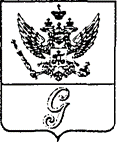 СОВЕТ  ДЕПУТАТОВ  МУНИЦИПАЛЬНОГО  ОБРАЗОВАНИЯ«ГОРОД  ГАТЧИНА»ГАТЧИНСКОГО  МУНИЦИПАЛЬНОГО  РАЙОНАТРЕТЬЕГО СОЗЫВАРЕШЕНИЕОт 28 марта 2018 года                                                                         № 19О награждении Почетным дипломомСовета депутатов МО «Город Гатчина»	Рассмотрев ходатайство руководителя приемной Губернатора Ленинградской области в Гатчинском муниципальном районе Л.П.Сенькиной, на основании решения постоянной комиссии по вопросам местного самоуправления, связям с общественностью, политическими партиями, средствами массовой информации и депутатской этики от 21.03.2018, в соответствии с решением Совета депутатов МО «Город Гатчина» от 28 июня 2006 года № 82 «Об учреждении Почетной грамоты и Благодарности Главы МО «Город Гатчина» и Почетного диплома Совета депутатов МО «Город Гатчина» и руководствуясь Уставом муниципального образования «Город Гатчина», совет депутатов МО «Город Гатчина»Р Е Ш И Л:1. За многолетний добросовестный труд, большой вклад в нравственное и духовное воспитание жителей Гатчины, активную работу по восстановлению религиозных памятников культуры наградить митрофорного протоиерея Владимира Феера, благочинного Гатчинского городского округа, настоятеля Павловского кафедрального собора города Гатчины, Почетным дипломом совета депутатов МО «Город Гатчина».2. Настоящее решение вступает в силу с момента его принятия.Глава МО «Город Гатчина» -Председатель совета депутатовМО «Город Гатчина»                                                                    В.А.Филоненко